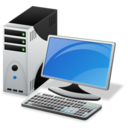 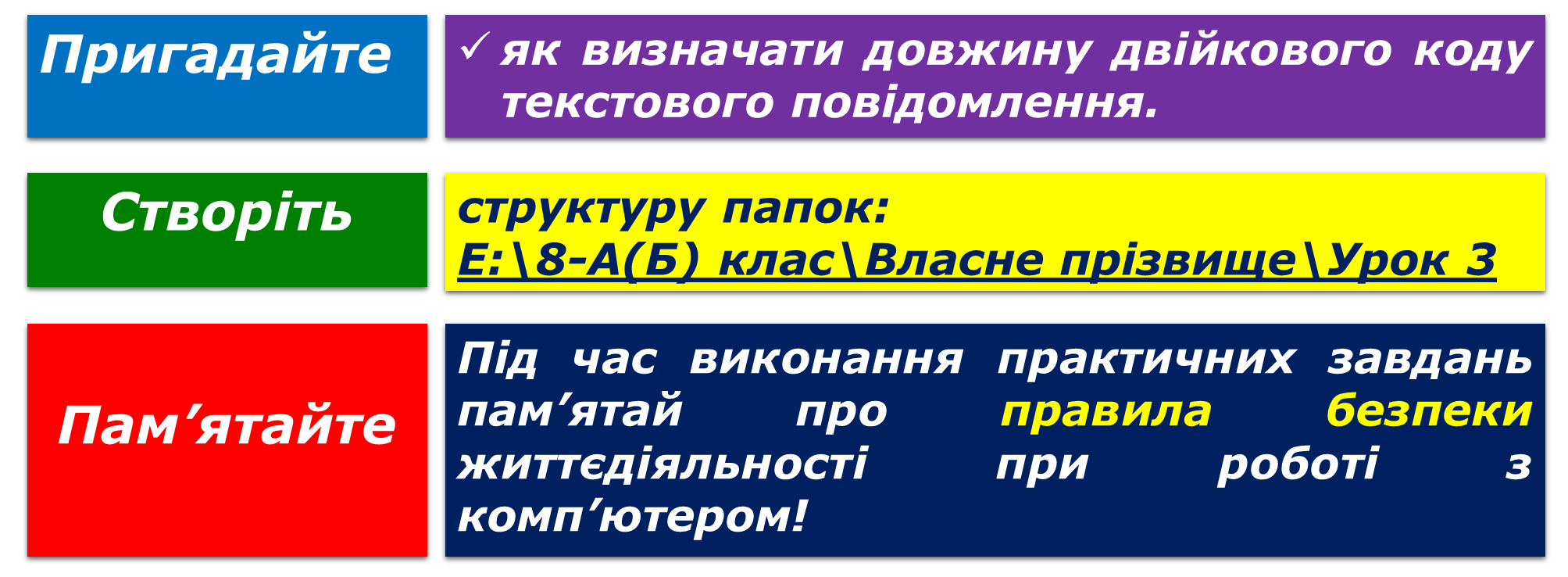 Хід роботиЗнайдіть короткий вірш українського поету.Завантажте програму Audacity за посиланням https://www.audacityteam.org/download/ Відкрийте програму і запишіть за допомогою мікрофона вірш. 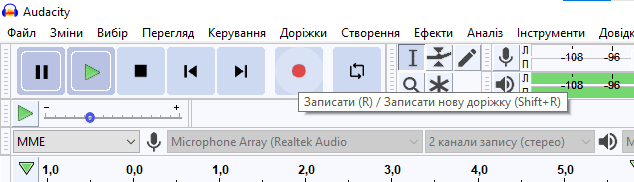 Якщо немає мікрофону на ПК, запишіть звук через телефон і відкрийте запис в програмі Audacity.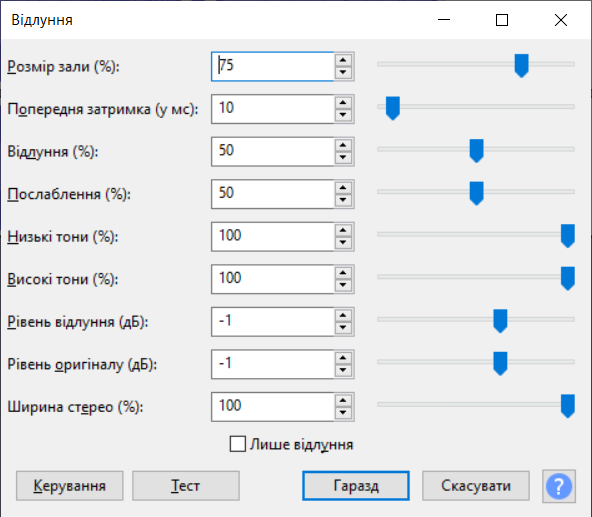 Виберіть команду меню Ефект  Відлуння. Налаштуйте такі ж самі параметрі як на малюнку. Збережіть mp3 файл. (Файл Експорт  Експорт як mp3)На пошту скинути файл mp3.Завдання:створити звуковий фрагмент самостійно записаного звукового матеріалу. 